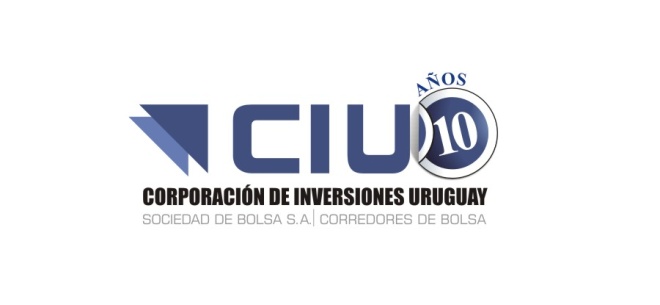 PROSHARES ULTRA SILVERAGQUS74347W3530Fecha de Emisión: 			4 de diciembre de 2008Fecha de Vencimiento: 		ETF - PerpetuoMoneda de emisión y pago: 		Dólares EstadounidensesDescripción: ProShares Ultra Silver es un fondo negociable en Bolsa constituido en EE.UU. Busca resultados de inversión diarios que correspondan con dos veces (200%) el desempeño diario, ya sea positivo o negativo, de su correspondiente referencia. Sigue el desempeño diario de lingotes de plata medido por el precio de fijación de USD para entrega en Londres.Detalles de contacto: Gestora:	ProFund Advisors LLCDirección:	Avenue, Suite 1000, Bethesda, MD 20814, USATeléfono:	1-240-497-6400Sitio Web:	www.proshares.com